.Start: Facing LOD, man on inside, lady on outside, holding inside handsWeight on outside feet, opposite footwork, man’s footwork described except where noted.Walk, Walk, Shuffle, Step forward, Tap toe back, Shuffle ½ TurnCross rock, Recover, Shuffle side, Walk walk shuffle while turning ½ turn RShuffle forward, Shuffle forward, ¼ turn step, slide, Shuffle sideArms: on 5 bring R arms over lady’s head, on 6 switch hands to man’s L & lady’s R, man’s R & lady’s LCross Rock, Recover, Step ¼ turn, Tap toe back, And, Heel, And, Step ½ pivot turn, StepBegin AgainContact: poconocowboy.com - poconocowboy@yahoo.comDeep South (P)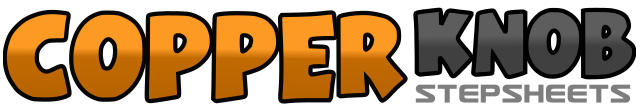 .......Count:32Wall:0Level:Intermediate Pattern Partner Circle Dance.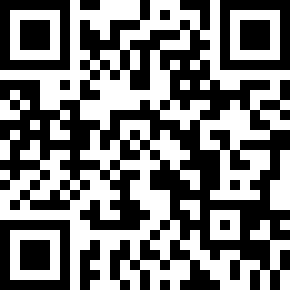 Choreographer:Barb Monroe (USA) & Dave Monroe (USA) - February 2017Barb Monroe (USA) & Dave Monroe (USA) - February 2017Barb Monroe (USA) & Dave Monroe (USA) - February 2017Barb Monroe (USA) & Dave Monroe (USA) - February 2017Barb Monroe (USA) & Dave Monroe (USA) - February 2017.Music:Deep South - Josh TurnerDeep South - Josh TurnerDeep South - Josh TurnerDeep South - Josh TurnerDeep South - Josh Turner........1-2Walk forward R, L3&4Shuffle forward R, L, R5-6Step forward L, tap R toe behind L (no weight)7&8Turn ½ turn R shuffling R, L, R (facing RLOD)1-2Cross L over R, recover R3&4Shuffle side L, R, L (man shuffling behind lady picking up lady’s hands in cape position)5-6Man (walking around lady): Walk forward R, L turning ¼ R (facing ILOD)5-6Lady (walking slightly backwards): Walk L, R turning ¼ R (facing ILOD)7&8Man (shuffling around lady): Shuffle R, L, R Turning ¼ R(facing LOD)7&8Lady (shuffling in place): Shuffle L, R, L turning ¼ R (facing LOD)1&2Shuffle forward L, R, L3&4Shuffle forward R, L, R5-6Man: Turn ¼ R stepping L, Slide R to L weight on R (facing OLOD)5-6Lady: Turn ¼ L stepping R, Slide L to R weight on L (facing ILOD)7&8Shuffle side L, R, L1-2Man: Cross R over L, Recover L1-2Lady: Cross L behind R, Recover R3-4Turn ¼ turn R stepping forward R, Tap L toe behind R (no weight) (facing RLOD)&5&Step on L, Tap R heel forward (no weight), Step R beside L6-7-8Step L forward making ½ pivot turn R (weight on R), Step forward L (facing LOD)